Future Proofing Images on the Funnel Effect. 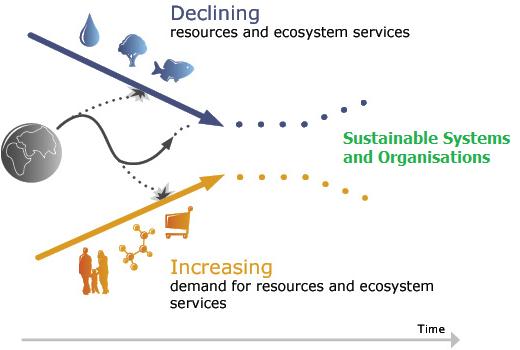 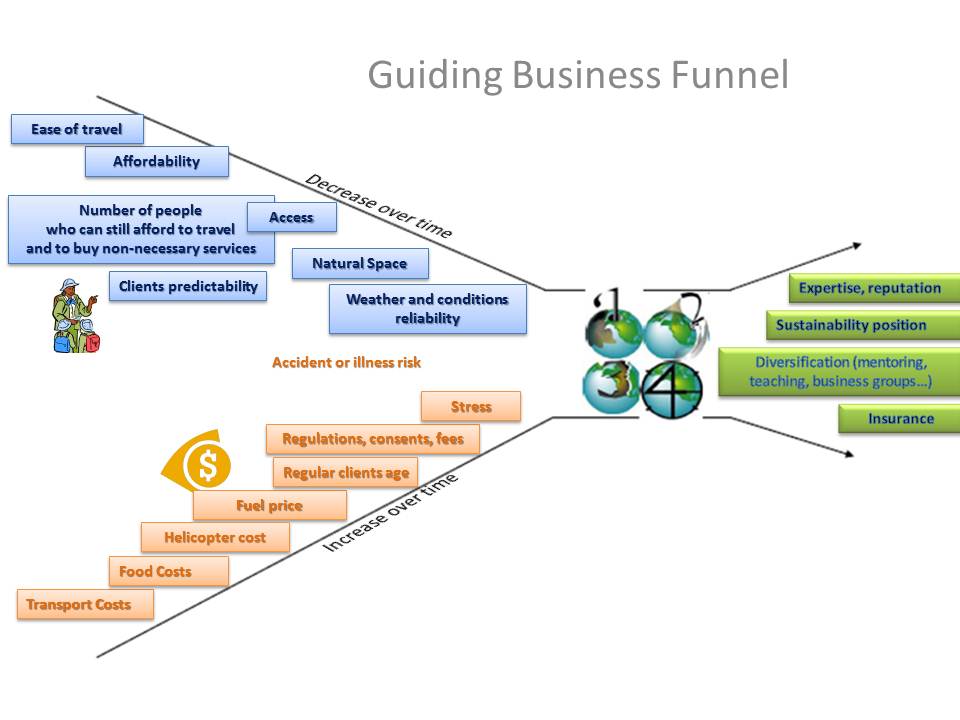 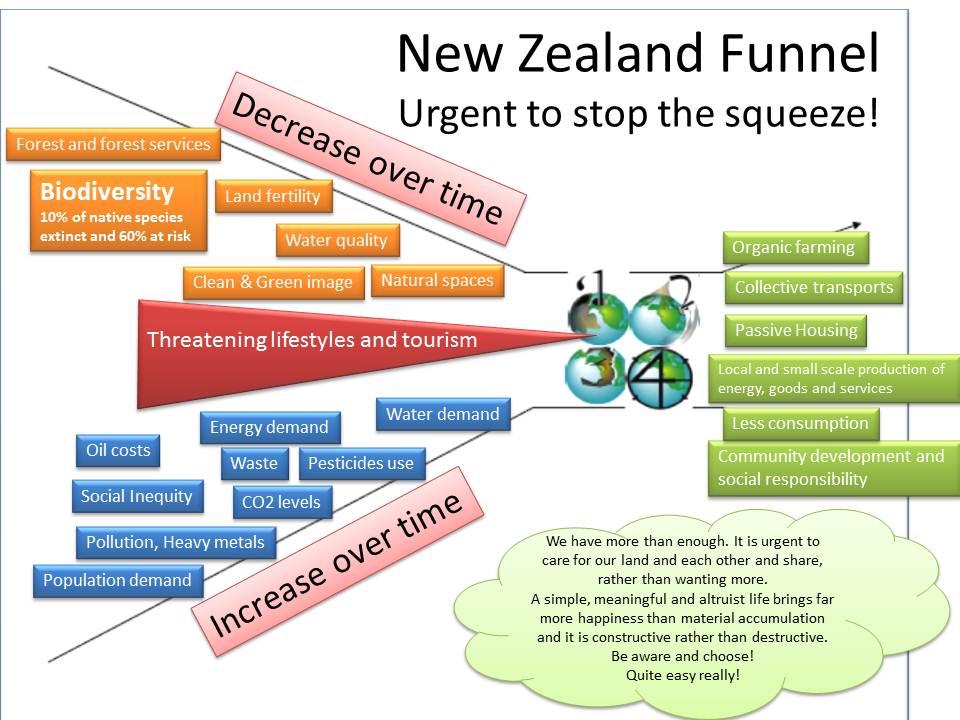 